		Content Expert Report 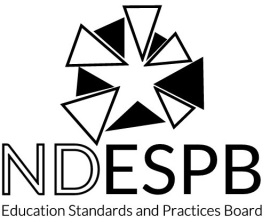 Special Education(07-22)Education Standards and Practices BoardProgram report status (check one):	  Initial review	  Continuing Review	  Focus VisitIs this program offered at more than one site?                  Yes                           NoIf yes, list sites where the program is offered:       Summary of RecommendationsAfter completing your review, for each sub-standard listed below, place a check under the column that matches your decision.Special EducationDirections: Please read the Content Area Report (CAR) supplied by the institution.  Review program’s response to Section II.1 Areas of Weakness from Prior Review. For each standard in which there was a weakness from the prior review, make a recommendation as to whether that weakness should be removed or retained. If it is to be retained provide a rationale for retaining it in Part I.B. If it has been partially but not fully addressed restate the weakness in Part I. C and provide a rationale.Make a recommendation for each program standard as to whether it has been met, met with weakness, or not met based on the evidence provided. For any standard “met with weakness” or “not met” identify the weakness(es) and provide a rationale.Part I: Areas of Weakness from Prior Review ***XXXXX.X Write the standard and the original weakness here.A.	Content Expert Decision:  Should the weakness be removed, retained, or restated and retained? Check one only.	     Weakness Should Be Removed	       Weakness Should Be Retained	     Restated WeaknessB.	For Decisions of “Weakness Should Be Retained”: Provide a rationale for the decision. This information will guide the institution to provide additional information in their rejoinder, or be used to determine stipulations for the institution to address by the time the next visit occurs. i.   Rationale:C.	For Decisions of “Restated Weakness”: Write the new language for the weakness. Provide a rationale for the decision. This information will guide the institution to provide additional information in their rejoinder, or be used to determine stipulations for the institution to address by the time the next visit occurs. Restated Weakness:ii.   Rationale:***Note: This template can be copied and pasted into the document multiple times when more than one area of weakness was cited in a prior review.Part II Program Standard RecommendationsCEC 1: Engaging in Professional Learning and Practice within Ethical GuidelinesCandidates practice within ethical and legal guidelines; advocate for improved outcomes for individuals with exceptionalities and their families while considering their social, cultural, and linguistic diversity; and engage in ongoing self-reflection to design and implement professional learning activities.Key Elements 1.1 Candidates practice within ethical guidelines and legal policies and procedures.1.2 Candidates advocate for improved outcomes for individuals with exceptionalities and their families while addressing the unique needs of those with diverse social, cultural, and linguistic backgrounds.1.3 Candidates design and implement professional learning activities based on ongoing analysis of student learning; self-reflection; and professional standards, research, and contemporary practices.Beginning special educators demonstrate their mastery of this standard through the mastery of the CEC Common Core Knowledge and Skills, as well as through the appropriate CEC Specialty Area(s) Knowledge and Skills for which the program is preparing candidatesA.	Content Expert Decision:  Is the program standard met, met with weakness, or not met?	     Met	            Met with Weakness	     Not MetB.	For Decisions of “Met with Weakness” or “Not Met”: Describe the specific weakness identified and the rationale for the decision. This information will guide the institution to provide additional information in their rejoinder, or be used to determine stipulations for the institution to address by the time the next visit occurs. i.	Weaknesses:ii.   Rationale:CEC 2: Understanding and Addressing Each Individual’s Developmental and Learning NeedsCandidates use their understanding of human growth and development, the multiple influences on development, individual differences, diversity, including exceptionalities, and families and communities to plan and implement inclusive learning environments and experiences that provide individuals with exceptionalities high quality learning experiences reflective of each individual’s strengths and needs.Key Elements2.1 Candidates apply understanding of human growth and development to create developmentally appropriate and meaningful learning experiences that address individualized strengths and needs of students with exceptionalities.2.2 Candidates use their knowledge and understanding of diverse factors that influence development and learning, including differences related to families, languages, cultures, and communities, and individual differences, including exceptionalities, to plan and implement learning experiences and environmentsBeginning special educators demonstrate their mastery of this standard through the mastery of the CEC Common Core Knowledge and Skills, as well as through the appropriate CEC Specialty Area(s) Knowledge and Skills for which the program is preparing candidates.A.	Content Expert Decision:  Is the sub-standard met, met with weakness, or not met?	     Met	            Met with Weakness	     Not MetB.	For Decisions of “Met with Weakness” or “Not Met”: Describe the specific weakness identified and the rationale for the decision. This information will guide the institution to provide additional information in their rejoinder, or be used to determine stipulations for the institution to address by the time the next visit occurs. i.	Weaknesses:ii.   Rationale:CEC 3:  Demonstrating Subject Matter Content and Specialized Curricular KnowledgeCandidates apply their understanding of the academic subject matter content of the general curriculum and specialized curricula to inform their programmatic and instructional decisions for learners with exceptionalities. Key Elements 3.1 Candidates apply their understanding of academic subject matter content of the general curriculum to inform their programmatic and instructional decisions for individuals with exceptionalities3.2 Candidates augment the general education curriculum to address skills and strategies that students with disabilities need to access the core curriculum and function successfully within a variety of contexts as well as the continuum of placement options to assure specially designed instruction is developed and implemented to achieve mastery of curricular standards and individualized goals and objectivesBeginning special educators demonstrate their mastery of this standard through the mastery of the CEC Common Core Knowledge and Skills, as well as through the appropriate CEC Specialty Area(s) Knowledge and Skills for which the program is preparing candidatesA.	Content Expert Decision:  Is the sub-standard met, met with weakness, or not met?	     Met	            Met with Weakness	     Not MetB.	For Decisions of “Met with Weakness” or “Not Met”: Describe the specific weakness identified and the rationale for the decision. This information will guide the institution to provide additional information in their rejoinder, or be used to determine stipulations for the institution to address by the time the next visit occurs. i.	Weaknesses:ii.   Rationale:CEC 4: Using Assessment to Understand the Learner and the Learning Environment for Databased Decision Making  Candidates assess students’ learning, behavior, and the classroom environment in order to evaluate and support classroom and school-based problem-solving systems of intervention and instruction. Candidates evaluate students to determine their strengths and needs, contribute to students’ eligibility determination, communicate students’ progress, inform short and long-term instructional planning, and make ongoing adjustments to instruction using technology as appropriate.Key Elements 4.1 Candidates collaboratively develop, select, administer, analyze, and interpret multiple measures of student learning, behavior, and the classroom environment to evaluate and support classroom and school-based systems of intervention for students with and without exceptionalities.4.2 Candidates develop, select, administer, and interpret multiple, formal and informal, culturally and linguistically appropriate measures and procedures that are valid and reliable to contribute to eligibility determination for special education services. 4.3 Candidates assess, collaboratively analyze, interpret, and communicate students’ progress toward measurable outcomes using technology as appropriate, to inform both short- and long-term planning, and make ongoing adjustments to instruction.Beginning special educators demonstrate their mastery of this standard through the mastery of the CEC Common Core Knowledge and Skills, as well as through the appropriate CEC Specialty Area(s) Knowledge and Skills for which the program is preparing candidates.A.	Content Expert Decision:  Is the sub-standard met, met with weakness, or not met?	     Met	            Met with Weakness	     Not MetB. 	For Decisions of “Met with Weakness” or “Not Met”: Describe the specific weakness identified and the rationale for the decision. This information will guide the institution to provide additional information in their rejoinder, or be used to determine stipulations for the institution to address by the time the next visit occurs. A rationale does not need to be provided for standards “met”.i.	Weaknesses:ii.   Rationale:CEC 5: Supporting Learning Using Effective Instruction Candidates use knowledge of individuals’ development, learning needs, and assessment data to inform decisions about effective instruction. Candidates use explicit instructional strategies and employ strategies to promote active engagement and increased motivation to individualize instruction to support each individual. Candidates use whole group instruction, flexible grouping, small group instruction, and individual instruction. Candidates teach individuals to use meta-/cognitive strategies to support and self-regulate learning.Key Elements 5.1 Candidates use findings from multiple assessments, including student self-assessment, that are responsive to cultural and linguistic diversity and specialized as needed, to identify what students know and are able to do. They then interpret the assessment data to appropriately plan and guide instruction to meet rigorous academic and non-academic content and goals for each individual. 5.2 Candidates use effective strategies to promote active student engagement, increase student motivation, increase opportunities to respond, and enhance self‐regulation of student learning. 5.3 Candidates use explicit, systematic instruction to teach content, strategies, and skills to make clear what a learner needs to do or think about while learning.5.4 Candidates use flexible grouping to support the use of instruction that is adapted to meet the needs of each individual and group.5.5 Candidates organize and manage focused, intensive small group instruction to meet the learning needs of each individual.5.6 Candidates plan and deliver specialized, individualized instruction that is used to meet the learning needs of each individual.Beginning special educators demonstrate their mastery of this standard through the mastery of the CEC Common Core Knowledge and Skills, as well as through the appropriate CEC Specialty Area(s) Knowledge and Skills for which the program is preparing candidatesA.	Content Expert Decision:  Is the sub-standard met, met with weakness, or not met?	     Met	            Met with Weakness	     Not MetB.	For Decisions of “Met with Weakness” or “Not Met”: Describe the specific weakness identified and the rationale for the decision. This information will guide the institution to provide additional information in their rejoinder, or be used to determine stipulations for the institution to address by the time the next visit occurs. A rationale does not need to be provided for standards “met”.i.	Weaknesses:ii.   Rationale:CEC 6:  Supporting Social, Emotional, and Behavioral GrowthCandidates create and contribute to safe, respectful, and productive learning environments for individuals with exceptionalities through the use of effective routines and procedures and use a range of preventive and responsive practices to support social, emotional and educational well-being. They follow ethical and legal guidelines and work collaboratively with families and other professionals to conduct behavioral assessments for intervention and program development.  Key Elements 6.1 Candidates use effective routines and procedures to create safe, caring, respectful, and productive learning environments for individuals with exceptionalities.6.2 Candidates use a range of preventive and responsive practices documented as effective to support individuals’ social, emotional, and educational well-being.6.3 Candidates systematically use data from a variety of sources to identify the purpose or function served by problem behavior to plan, implement, and evaluate behavioral interventions and social skills programs, including generalization to other environments.Beginning special educators demonstrate their mastery of this standard through the mastery of the CEC Common Core Knowledge and Skills, as well as through the appropriate CEC Specialty Area(s) Knowledge and Skills for which the program is preparing candidates.A.	Content Expert Decision:  Is the sub-standard met, met with weakness, or not met?	     Met	            Met with Weakness	     Not MetB.	For Decisions of “Met with Weakness” or “Not Met”: Describe the specific weakness identified and the rationale for the decision. This information will guide the institution to provide additional information in their rejoinder, or be used to determine stipulations for the institution to address by the time the next visit occurs. A rationale does not need to be provided for standards “met”.i.	Weaknesses:ii.   Rationale:CEC 7:  Collaborating with Team MembersCandidates apply team processes and communication strategies to collaborate in a culturally responsive manner with families, paraprofessionals, and other professionals within the school, other educational settings, and the community to plan programs and access services for individuals with exceptionalities and their families.Key Elements 7.1 Candidates utilize communication, group facilitation, and problem–solving strategies in a culturally responsive manner to lead effective meetings and share expertise and knowledge to build team capacity and jointly address students’ instructional and behavioral needs.7.2 Candidates collaborate, communicate, and coordinate with families, paraprofessionals, and other professionals within the educational setting to assess, plan, and implement effective programs and services that promote progress toward measurable outcomes for individuals with and without exceptionalities and their families.7.3 Candidates collaborate, communicate, and coordinate with professionals and agencies within the community to identify and access services, resources, and supports to meet the identified needs of individuals with exceptionalities and their families.7.4 Candidates work with and mentor paraprofessionals in the paraprofessionals’ role of supporting the education of individuals with exceptionalities and their families.Beginning special educators demonstrate their mastery of this standard through the mastery of the CEC Common Core Knowledge and Skills, as well as through the appropriate CEC Specialty Area(s) Knowledge and Skills for which the program is preparing candidates. A.	Content Expert Decision:  Is the sub-standard met, met with weakness, or not met?	     Met	            Met with Weakness	     Not MetB.	For Decisions of “Met with Weakness” or “Not Met”: Describe the specific weakness identified and the rationale for the decision. This information will guide the institution to provide additional information in their rejoinder, or be used to determine stipulations for the institution to address by the time the next visit occurs. A rationale does not need to be provided for standards “met”.i.	Weaknesses:ii.   Rationale:Curriculum Exhibit Form SFN 14381 (or status sheet):  This form or status sheet provides the opportunity for institutions to document the entire program including general studies, teaching specialty, and professional education. This form is used to document each student transcript that applies for teacher licensure. Please review this form to make sure all of the courses listed above for each sub-standard are listed as a “Requirement”.  If a course is missing or is not a required course, please list below: Content Expert Review of Standard and recommendation to State Board of Examiner (BOE) Team for the Site Visit: The content expert provides an initial review of the program standard and provides a recommendation to the CAEP/State Board of Examiners for the onsite review. What additional information should the CAEP/ESPB Team research on-site during the visit?This report will be electronically forwarded to the CAEP/State Board of Examiners nine months prior to the scheduled program review visit. If you have any questions or concerns, please contact the Education Standards and Practices Board Executive Director at (701) 328-9646.Thank you for taking the time from your busy schedule to help document that our North Dakota institutions of higher education have prepared our teachers for the best possible education for all North Dakota students.Name of Content Expert:Content Expert Telephone:Content Expert Email:Date Submitted:Institution Being Evaluated:Program Being Evaluated:Degree:Grade Level(s):StandardMetMet With WeaknessNot MetCEC 1CEC 2CEC 3CEC 4CEC 5CEC 6CEC 7